Publicado en Barcelona el 20/05/2019 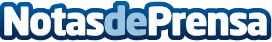 AleaSoft: Bajan los precios de los mercados eléctricos europeos a excepción de MIBELAleaSoft analiza los precios en los mercados de combustibles, derechos de emisión de CO2, mercados eléctricos europeos y producción con renovables durante la semana pasada, tercera de mayo. El precio de los principales mercados de electricidad de Europa bajó la semana pasada, con la excepción del mercado MIBEL de España y Portugal donde el precio promedio subió un 6% con respecto al de la semana del 6 de mayoDatos de contacto:Alejandro DelgadoNota de prensa publicada en: https://www.notasdeprensa.es/aleasoft-bajan-los-precios-de-los-mercados Categorias: Internacional Nacional Industria Téxtil Sector Energético http://www.notasdeprensa.es